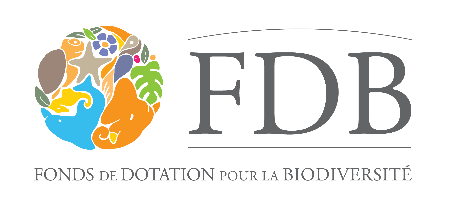 Dimanche 23 juin 2019 2ème trophée de la biodiversitéorganisé au profit du Fonds de dotation pour la biodiversité Avec le soutien de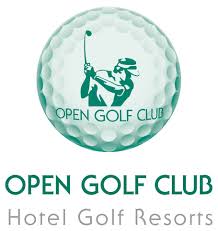 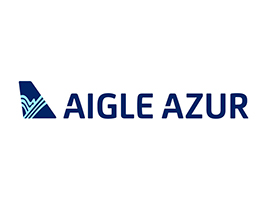 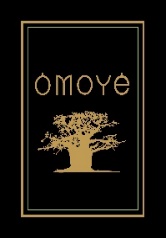 Lieu Le Golf des YvelinesChâteau de la CouhardeRoute de la Couharde  78940 La Queue-lez-YvelinesTéléphone : 01 34 86 48 89Site Internet : http://www.golfdesyvelines.comAgenda de la journéeA partir de 8h : accueil des golfeurs pour la compétition de golf en formule « stableford » : green-fee : 75 €, 3 joueurs par partie, un départ toutes les 10 mn8h30 : départ de la 1ère partie Possibilité de déjeuner (réservation auprès du golf)16h30 : remise des prix précédée d’un concert musicalFin de la journée prévue vers 17h30Les prix attribués lors de la compétition de golfLa compétition est richement dotée, notamment :Week-ends golfiques offerts par OPENGOLF CLUB (Le Touquet, Valbonne)Billets d’avion pour deux personnes offerts par AIGLE AZURProduits cosmétiques offerts par OMOYEEt aussi :Cours de golfSacs de golfBouteilles de champagne …. et d’autres lots encoreLes prix seront attribués selon le classement : homme/femme, score brut et score net 1ère, 2ème et 3ème série. Une partie des prix sera tirée au sort. Un cadeau sera remis à chacun des participants. Les artistes qui nous accompagnerontMathilde LIMAL, voix et guitareMarion TRIGOT, violoncelleJérôme LEVATOIS, banjoQui sommes-nous ?                                                                                  www.fdbiodiversite.org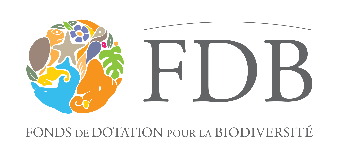 Le FDB est une institution d’intérêt général dont les actions visent à préserver la biodiversité, sous toutes ses formes, en privilégiant la protection des espèces animales et végétales menacées.En participant au Trophée de la biodiversité, vous soutenez nos actions. Vous pouvez également contribuer sous forme de dons à l’appui de votre inscription.RemerciementsNos remerciements à tous ceux qui ont permis l’organisation de la journée et qui ont doté de prix la compétition de golf : AIGLE AZUR							           OMOYEOPEN GOLF CLUBGolf des YvelinesBruno et Ingrid Kemoun 					          Hervé GoddardEric Lopez							          HELIER MAHEL					          Champagne Vannelet